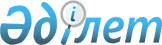 О Документе пpинятия Республикой Казахстан Статей Соглашения Междунаpодного банка pеконстpукции и pазвития
					
			Утративший силу
			
			
		
					Указ Пpезидента Республики Казахстан от 2 июля 1992 года N 823 
     Утратил силу  Указом Президента РК от 26 апреля 2002 г. N 854 ~U020854



          В соответствии с Законом Республики Казахстан "О членстве 
Республики Казахстан в Международном валютном фонде, Международном
банке реконструкции и развития, Международной финансовой корпорации,
Международной ассоциации развития, Многостроннем агентстве гарантии
инвестиций и Международном центре по урегулированию инвестиционных
споров" постановляю:




          Республика Казахстан принимает в соответствии со своим 
законодательством Статьи Соглашения Международного банка реконструкции
и развития ("Банк"), сформулированные на конференции ООН по деньгам 
и финансам в Бреттон Вудс, Нью-Хемпшир, США, 22 июля 1944 г. со
всеми поправками ("Статьи"), а также условия и положения, установленные
Советом Управляющих Банка и Резолюции N 463 от 24 апреля 1992 г.
("Резолюция"), и заявляет, что Республика Казахстан приняла все 
необходимые шаги, которые позволят ей выполнить все свои обязательства
согласно Статьям и Резолюции.








                  Президент




        Республики Казахстан






					© 2012. РГП на ПХВ «Институт законодательства и правовой информации Республики Казахстан» Министерства юстиции Республики Казахстан
				